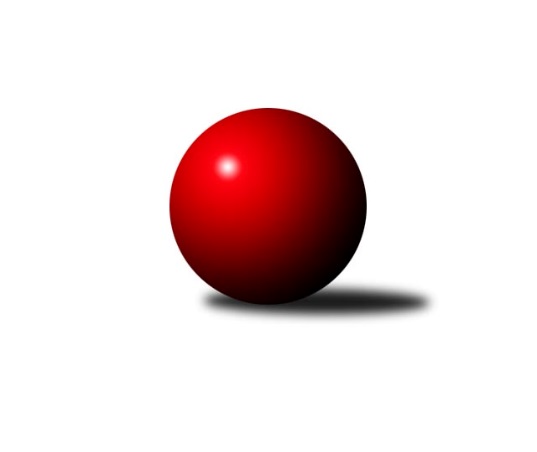 Č.12Ročník 2019/2020	19.1.2020Nejlepšího výkonu v tomto kole: 2742 dosáhlo družstvo SK Podlužan Prušánky BJihomoravský KP1 jih 2019/2020Výsledky 12. kolaSouhrnný přehled výsledků:KK Sokol Litenčice	- SK Kuželky Dubňany C	8:0	2535:2274	10.0:2.0	17.1.SK Podlužan Prušánky B	- SK Baník Ratíškovice C	8:0	2742:2491	11.0:1.0	17.1.TJ Sokol Vracov B	- TJ Sokol Šanov B	5:3	2552:2472	7.0:5.0	17.1.KK Jiskra Čejkovice B	- TJ Jiskra Kyjov	4:4	2338:2327	4.0:8.0	18.1.TJ Sokol Mistřín C	- KC Hodonín	2:6	2606:2622	4.5:7.5	18.1.TJ Sokol Vážany	- TJ Lokomotiva Valtice B	6:2	2582:2500	8.0:4.0	19.1.Tabulka družstev:	1.	KC Hodonín	12	11	0	1	68.5 : 27.5 	91.0 : 53.0 	 2625	22	2.	TJ Sokol Vážany	12	9	1	2	68.0 : 28.0 	95.0 : 49.0 	 2618	19	3.	TJ Sokol Šanov B	12	8	1	3	61.5 : 34.5 	88.5 : 55.5 	 2563	17	4.	SK Podlužan Prušánky B	12	7	1	4	54.0 : 42.0 	76.0 : 68.0 	 2529	15	5.	KK Sokol Litenčice	12	6	2	4	57.0 : 39.0 	74.5 : 69.5 	 2504	14	6.	SK Kuželky Dubňany C	12	6	1	5	45.0 : 51.0 	72.0 : 72.0 	 2468	13	7.	TJ Jiskra Kyjov	12	5	2	5	47.5 : 48.5 	72.0 : 72.0 	 2527	12	8.	TJ Sokol Vracov B	12	5	0	7	44.5 : 51.5 	70.0 : 74.0 	 2553	10	9.	TJ Sokol Mistřín C	12	4	2	6	41.5 : 54.5 	66.0 : 78.0 	 2558	10	10.	KK Jiskra Čejkovice B	12	3	1	8	33.5 : 62.5 	50.0 : 94.0 	 2431	7	11.	SK Baník Ratíškovice C	12	1	2	9	27.0 : 69.0 	50.0 : 94.0 	 2431	4	12.	TJ Lokomotiva Valtice B	12	0	1	11	28.0 : 68.0 	59.0 : 85.0 	 2460	1	 TJ Sokol Vážany	2582	6:2	2500	TJ Lokomotiva Valtice B	Radim Kroupa	 	 205 	 217 		422 	 2:0 	 393 	 	188 	 205		Jaromír Sedláček	Jozef Kamenišťák	 	 210 	 205 		415 	 2:0 	 365 	 	181 	 184		Robert Gecs	Petr Sedláček	 	 234 	 241 		475 	 2:0 	 430 	 	218 	 212		Miroslav Vojtěch	Dušan Zahradník	 	 218 	 226 		444 	 0:2 	 476 	 	228 	 248		Roman Krůza	Radek Loubal	 	 186 	 205 		391 	 0:2 	 403 	 	193 	 210		Vladimír Čech	Josef Kamenišťák	 	 218 	 217 		435 	 2:0 	 433 	 	217 	 216		Eduard Jungrozhodčí: Jiří KramolišNejlepší výkon utkání: 476 - Roman Krůza13.kolo01.2.2020	so	17:00	KK Jiskra Čejkovice B - TJ Sokol Vážany	